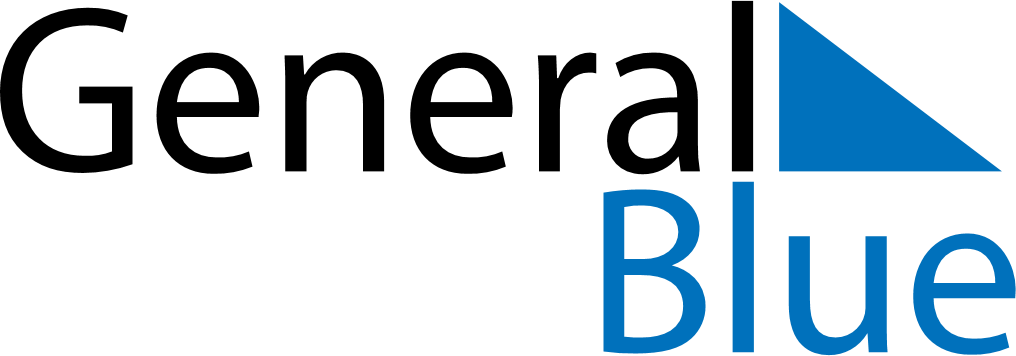 2028 2028 2028 2028 2028 2028 2028 MAYMondayTuesdayWednesdayThursdayFridaySaturdaySundayMAY1234567MAY891011121314MAY15161718192021MAY22232425262728MAY293031MY NOTES